INFORMACE O POČTU A SÍDLE VOLEBNÍCH OKRSKŮ NA ÚZEMÍ MČ PRAHA 10 PRO VOLBY DO ZASTUPITELSTEV OBCÍ KONANÝCH VE DNECH 10. a 11. ŘÍJNA 2014Dle ustanovení § 15 písm. g) zákona č. 491/2001 Sb., o volbách do zastupitelstev obcí a o změně některých zákonů, ve znění pozdějších předpisů, poskytuji informaci o počtu a sídle volebních okrsků na území Městské části Praha 10 pro volby do Zastupitelstva hlavního města Prahy a Zastupitelstva městské části Praha 10. Na území Městské části Praha 10 je vytvořeno 109 volebních okrsků.							Mgr. Bohumil Zoufalík					   	      starosta městské části Praha 10	V Praze dne 22.8.2014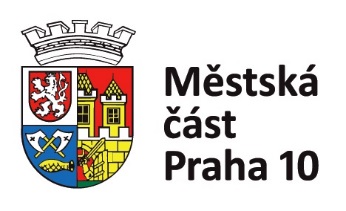 VOL.OKR.VOLEBNÍ MÍSTNOST10001ZŠ KARLA  ČAPKA, KODAŇSKÁ 16/65810002ZŠ KARLA  ČAPKA, KODAŇSKÁ 16/65810003ZŠ KARLA  ČAPKA, KODAŇSKÁ 16/65810004ZŠ KARLA  ČAPKA, KODAŇSKÁ 16/65810005GYMNAZIUM OMSKÁ, OMSKÁ 130010006ZŠ NAD VODOVODEM 81/46010007ZŠ NAD VODOVODEM 81/46010008ZŠ NAD VODOVODEM 81/46010009SPŠ V ÚŽLABINĚ 23/32010010SPŠ V ÚŽLABINĚ 23/32010011ZŠ NAD VODOVODEM 81/46010012ZŠ NAD VODOVODEM 81/46010013SPŠ V ÚŽLABINĚ 23/32010014DOMOV PRO SENIORY MALEŠICE10015ZŠ NAD VODOVODEM 81/46010016ZŠ HOSTÝNSKÁ, HOSTÝNSKÁ 2/210010017ZŠ HOSTÝNSKÁ, HOSTÝNSKÁ 2/210010018ZŠ BRIGÁDNÍKŮ 14/51010019ZŠ HOSTÝNSKÁ, HOSTÝNSKÁ 2/210010020ZŠ HOSTÝNSKÁ, HOSTÝNSKÁ 2/210010021ZŠ BRIGÁDNÍKŮ 14/51010022ZŠ BRIGÁDNÍKŮ 14/51010023ZŠ BRIGÁDNÍKŮ 14/51010024ZŠ BRIGÁDNÍKŮ 14/51010025ZŠ BRIGÁDNÍKŮ 14/51010026ZŠ BRIGÁDNÍKŮ 14/51010027ZŠ HOSTÝNSKÁ, HOSTÝNSKÁ 2/210010028ZŠ BRIGÁDNÍKŮ 14/51010029ZŠ BRIGÁDNÍKŮ 14/51010030ZŠ BRIGÁDNÍKŮ 14/51010031ZŠ BRIGÁDNÍKŮ 14/51010032ZŠ OLEŠSKÁ, OLEŠSKÁ 18/222210033ZŠ V RYBNÍČKÁCH 31/198010034ZŠ V RYBNÍČKÁCH 31/198010035GYMNÁZIUM VODĚRADSKÁ 2/90010036ZŠ GUTOVA, GUTOVA 39/198710037ZŠ GUTOVA, GUTOVA 39/198710038ZŠ GUTOVA, GUTOVA 39/198710039ZŠ GUTOVA, GUTOVA 39/198710040ZŠ GUTOVA, GUTOVA 39/198710041ZŠ GUTOVA, GUTOVA 39/198710042GYMNÁZIUM VODĚRADSKÁ 2/90010043ZŠ V RYBNÍČKÁCH 31/198010044GYMNÁZIUM VODĚRADSKÁ 2/90010045ZŠ V RYBNÍČKÁCH 31/198010046ZŠ V RYBNÍČKÁCH 31/198010047ZŠ OLEŠSKÁ, OLEŠSKÁ 18/222210048ZŠ OLEŠSKÁ, OLEŠSKÁ 18/222210049ZŠ OLEŠSKÁ, OLEŠSKÁ 18/222210050GYMNÁZIUM VODĚRADSKÁ 2/90010051ZŠ BŘEČŤANOVÁ 6/291910052ZŠ ŠVEHLOVA, ŠVEHLOVA 12/290010053ZŠ ŠVEHLOVA, ŠVEHLOVA 12/290010054ZŠ ŠVEHLOVA, ŠVEHLOVA 12/290010055ZŠ ŠVEHLOVA, ŠVEHLOVA 12/290010056ZŠ ŠVEHLOVA, ŠVEHLOVA 12/290010057DETAŠOVANÉ PRACOVIŠTĚ ÚMČ PRAHA 10, JASMÍNOVÁ 35/290410058ZŠ ŠVEHLOVA, ŠVEHLOVA 12/290010059ZŠ BŘEČŤANOVÁ 6/291910060ZŠ ŠVEHLOVA, ŠVEHLOVA 12/290010061ZŠ ŠVEHLOVA, ŠVEHLOVA 12/290010062ZŠ ŠVEHLOVA, ŠVEHLOVA 12/290010063ZŠ BŘEČŤANOVÁ 6/291910064ZŠ BŘEČŤANOVÁ 6/291910065ZŠ BŘEČŤANOVÁ 6/291910066ZŠ BŘEČŤANOVÁ 6/291910067ZŠ BŘEČŤANOVÁ 6/291910068ZŠ BŘEČŤANOVÁ 6/291910069ZŠ VLADIVOSTOCKÁ 6/103510070ZŠ VLADIVOSTOCKÁ 6/103510071ZŠ VLADIVOSTOCKÁ 6/103510072ZŠ U VRŠOVICKÉHO NÁDRAŽÍ 1/95010073ZŠ U VRŠOVICKÉHO NÁDRAŽÍ 1/95010074ZŠ U VRŠOVICKÉHO NÁDRAŽÍ 1/95010075ZŠ U VRŠOVICKÉHO NÁDRAŽÍ 1/95010076ZŠ U VRŠOVICKÉHO NÁDRAŽÍ 1/95010077ZŠ U VRŠOVICKÉHO NÁDRAŽÍ 1/95010078VŠ FINANČNÍ A SPRÁVNÍ, ESTONSKÁ 3/50010079VŠ FINANČNÍ A SPRÁVNÍ, ESTONSKÁ 3/50010080VŠ FINANČNÍ A SPRÁVNÍ, ESTONSKÁ 3/50010081VŠ FINANČNÍ A SPRÁVNÍ, ESTONSKÁ 3/50010082VŠ FINANČNÍ A SPRÁVNÍ, ESTONSKÁ 3/50010083VŠ FINANČNÍ A SPRÁVNÍ, ESTONSKÁ 3/50010084ZŠ U VRŠOVICKÉHO NÁDRAŽÍ 1/95010085ZŠ U VRŠOVICKÉHO NÁDRAŽÍ 1/95010086ZŠ KARLA  ČAPKA, KODAŇSKÁ 16/65810087ZŠ KARLA  ČAPKA, KODAŇSKÁ 16/65810088ZŠ KARLA  ČAPKA, KODAŇSKÁ 16/65810089ZŠ KARLA  ČAPKA, KODAŇSKÁ 16/65810090ZŠ KARLA  ČAPKA, KODAŇSKÁ 16/65810091ZŠ U ROHÁČ. KASÁREN 19/138110092ZŠ U ROHÁČ. KASÁREN 19/138110093ZŠ U ROHÁČ. KASÁREN 19/138110094ZŠ U ROHÁČ. KASÁREN 19/138110095ZŠ U ROHÁČ. KASÁREN 19/138110096ZŠ U ROHÁČ. KASÁREN 19/138110097ZŠ U ROHÁČ. KASÁREN 19/138110098ZŠ JAKUTSKÁ, JAKUTSKÁ 2/121010099ZŠ JAKUTSKÁ, JAKUTSKÁ 2/121010100ZŠ JAKUTSKÁ, JAKUTSKÁ 2/121010101ZŠ JAKUTSKÁ, JAKUTSKÁ 2/121010102GYMNÁZIUM OMSKÁ, OMSKÁ 130010103GYMNÁZIUM OMSKÁ, OMSKÁ 130010104GYMNÁZIUM OMSKÁ, OMSKÁ 130010105GYMNÁZIUM OMSKÁ, OMSKÁ 130010106ZŠ JAKUTSKÁ, JAKUTSKÁ 2/121010107ZŠ VLADIVOSTOCKÁ 6/103510108ZŠ VLADIVOSTOCKÁ 6/103510109ÚMČ PRAHA 10, VRŠOVICKÁ 68Sídlo: Vršovická 68, 101 38 Praha 10Úřední hodiny:tel.: +420 267 093   Pracoviště: Vršovická 68, 101 38 Praha 10Pondělí  8.00 - 12.00, 13.00 - 17.30fax: +420 2          IČ: 00063941Středa  8.00 - 12.00,13.00 - 17.30e-mail: posta@praha10.czBankovní spojení:           www.praha10.cz